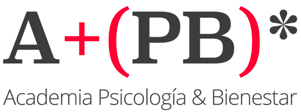 DIPLOMADO EN ESTUDIO INTERDISCIPLINARIOS DE LAS MUJERES CON PERSPECTIVA DE GÉNERO 2022 – SEGUNDO SEMESTREEnvíanos tu ficha a hola@academiapb.clBienvenid@!!!Nombre CompletoRUTMailProfesiónTeléfonoForma de PagoBotón de pago (tarjetas de crédito)Efectivo mediante transferencia por el totalEfectivo mediante transferencia electrónica en cuotas (hasta 5)